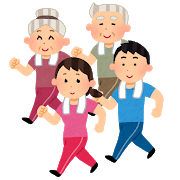 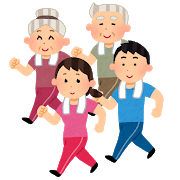 実施日時：6月16日（日）　午前10時集合集合場所：皇居大手門前（地下鉄より地上に出た所。目の前は内堀通り。）ＪＲ東京駅丸の内口より徒歩10分地下鉄大手町駅C13A出口より徒歩5分（営団丸の内線・東西線・千代田線・半蔵門線。都営三田線）参加費　300円。（交通費・昼食等は自己負担です）もちもの　障害者手帳　弁当　レジャーシート参加資格　NPO法人東腎協の会員とその付添人。申し込み　6月12日（水）までに下の申し込み欄にご記入の上、FAXで事務局にお送り下さい。　　記入いただいた情報は参加者との連絡用に使用します。洩れなく正しく記入をお願いします。記入された内容は目的外に利用することはありません。　　事務局電話　03-3944-4048　 FAX　03-5940-9556参加に当たってQ&A１　「東京歩こう会」ってなに？NPO東腎協では東京の名所旧跡、美しい街並み等を訪ね見聞を広めると共に、私達透析患者の日頃の運動不足による筋肉量の減少、筋力の衰えを少しでも補い生命予後を高め、あわせて会員相互の懇親を深める場として、昨年より東京歩こう会を発足しました。２　私の体力で参加できるでしょうか？体力や身体能力は個人差がありますので、ご自身の体調・体力と相談していただきます。今回の行程は、ゆっくり休みを取りながら２時間です。途中でリタイアされる方、お辛くなった方は近くにいる世話人にお声をかけて下さい。３　ケガ、事故に遭ったときは？NPO法人腎臓病早期発見推進機構が行っている「キドニーウｵーク　誓約事項」に準じます。なお、「東京歩こう会」では参加者一人50円の掛け金で傷害保険に加入しています。４　参加費300円の使途は？次回以降の下見の世話人交通費等、連絡費、資料作成代、傷害保険などに使います。　　会計担当を設け定期的に会計報告を行います。５　当日に体調を崩し参加できなくなったら？　集合時間に間に合わなかったら？　すぐに電話でお知らせ下さい。直前の不参加と遅刻は、必ずご連絡をお願いします。　緊急連絡先は　事務局　三好　090-4202-6151白坂　090-3695-1887６　天候による当日実施の判断と連絡は？連絡のない場合は実施とお考え下さい。今回は雨天決行の予定です。中止の場合は前日までに参加者に電話またはFAX等でお伝えします。そのため、申込書に記入する「連絡先」は正しく記入していただきますようお願いいたします。７　昼食はどうするのですか？　　今回は、周辺に大勢で食事をとれる店がないため、各自弁当を持参下さい。レジャーシートもあると便利。その他ご不明な点は東腎協事務局へお尋ね下さい。　　　　　　　　　　　　担当　三好・白坂以　上参加者お名前患者会名参加者ご連絡先電話　FAXご住所　